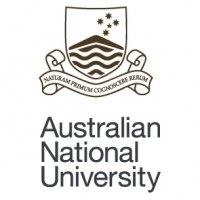 Dear Sir/Madam,I am seeking your permission to copy and communicate the following work: Citation of work: ______________________________________________________________________________________________________________________________________________________________
In the following manner, in any and all formats and media now know or hereafter devised, for the full term of the copyright:Inclusion in my thesis, (Add TITLE) which will be available online in ANU Open Research; Also future derivatives of my thesis, including, but not exclusive to, journal articles, conference papers, and monographs.If you are willing to authorise this use of the cited material, please complete the attached authorisation and return the entire document to:Name: _______________________________________________________________________________Address: _________________________________________________________________________________________________________________________________________________________________Email: _____________________________________________________________________________________________________________________________Signature
Date: __   /__   /____
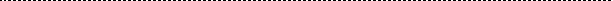 
I warrant that I own the copyright /am authorised to complete this permission on behalf of the copyright owner in the above material:Terms of Licence: IndefiniteTerms/conditions or comments (if different to above): 	Name: (please print) 	Position: ______________________________________________________________________________Organization: __________________________________________________________________________Signature:	Date: __   /__  /____